عبير احمد شهاب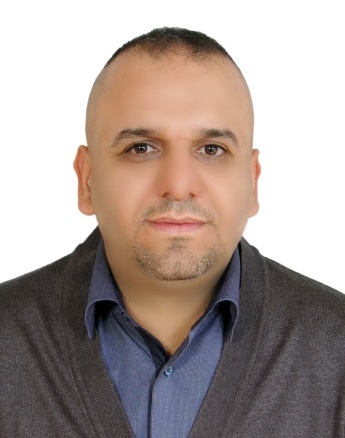 الجوال: +9647705793607 البريد الإلكتروني: abeerahmedshihab@gmail.comabeer_shihab_eng@uodiyala.edu.iqالهدفلزيادة نشاط عملي البحثي في ​​جامعة ديالى - قسم هندسة المواد ، كباحث في مجال معالجة المواد وخاصة معالجة المواد بالليزر (اللحام بالليزر ، الحفر بالليزر ، معالجة السطح بالليزر ، القطع بالليزر) ، اللحام.التعليم2011-2015 جامعة بغداد. معهد الليزر للدراسات العليا.دكتوراه. في الليزر / الهندسة الميكانيكية.2008-2011 جامعة بغداد. معهد الليزر للدراسات العليا.ماجستير. في الليزر / الهندسة الميكانيكية.2006-2008 الجامعة التقنية الوسطى / كلية الهندسة التقنية - بغدادعالية الدقة. في الهندسة الميكانيكية / الطاقة1996-2000 جامعة بغداد. كلية الهندسةبكالوريوس في الهندسة الميكانيكيةالاهتمامات البحثيةيبقى اهتمامي الرئيسي في مجال معالجة المواد بالليزر.(اللحام بالليزر ، الثقب بالليزر ، معالجة السطح بالليزر والقطع بالليزر) ، اللحام.التوضيف2000-2005 مهندس مساعد بوزارة الصناعة والمعادن بشركة النداء للميكانيكا. . يموت الإنتاج2005-2011 مهندس أول جامعة ديالى كلية الهندسة2011-2021 محاضر جامعة ديالى كلية الهندسةالتدريسكلية الهندسة جامعة ديالى.- محاضر في هندسة محطات توليد الكهرباء السنة الرابعة فئة / ميكانيكي. م. قسم.- مدرس الرسم الميكانيكي الفرقة الثانية / ميكانيكا. م. قسم.- مدرس تقنية اللحام السنة الثالثة / م. قسم.- مدرس صب الصف الثاني / مادة م. قسم.- محاضر في معالجة المواد بالليزر رابع فصل دراسي / هندسة المواد. قسم.PUBLICATIONTemperature Distribution Simulation for Pulsed Laser Spot Welding of Dissimilar Stainless Steel AISI302 to Low Carbon Steel AISI1008 Advanced Materials ResearchBuilding A Simulation Model for Prediction of The Temperature Distribution in Pulsed Laser Spot Welding of Dissimilar Low Carbon Steel 1020 to Aluminum Alloy 6061 American Institute of Physics.Computational and Experimental Investigation For Weld Bead Dimensions Pulsed Laser Spot Welding of Dissimilar Stainless Steel AISI302 to Low Carbon Steel AISI1008 Machines Technologies MaterialsSpot Welding of Dissimilar Metals Using an Automated N d: YAG Laser System Iraqi Journal of LaserPulsed Nd:YAG Laser Dissimilar Welding of Grade 2 , Titanium Alloy to 3105Aluminum Alloy Using AlSi5 Filler Metal International Journal of Enhanced Research in Science Technology EngineeringStudy of solidification behaviour and mechanical properties of arc stud welded AISI 316L stainless steel Journal of Achievements in Materials and Manufacturing EngineeringEffect of Bismuth Addition on Physical Properties of Sn-Zn Lead-Free Solder Alloy Journal of Electronic MaterialsEffect of Nickel Powder Buffering Layer on Microstructure and Hardness Properties of High Carbon Steel / Stainless Steel Arc Stud Welding Materials ResearchRing-like laser spot welding of Ti grade2 to AAl3105-O using AlSiMg filler metal OptikPulsed Nd: YAG laser dissimilar welding of Ti/Al3105 alloys Scientia IranicaAnalysis and Microhardness Profile of Hot Dipping Coating on Low-Alloy Steel Surface Review and LettersEvaluation of the Mechanical Characteristics of Hybrid Nanocomposite Materials (TiO2-SiO2-ZrO2) IOP Conference Series: Materials Science and EngineeringCO2 laser spot welding of thin sheets AISI 321 austenitic stainless steel Archives of Materials Science and EngineeringHole Characteristic of CO2 Laser Drilling of Poly- Methyl Methacrylate PMMA Journal of Mechanical Engineering Research and DevelopmentsEffect of Heat Treatment on the Microstructure and Property of Aerospace Punch Dies Metallography, Microstructure, and AnalysisInvestigation the effect of cutting parameters on surface roughness in drilling operation of steel fe360.b 2018 2nd International Symposium on Multidisciplinary Studies and Innovative Technologies FOR MORE INFORMATION VISIT THE FOLLOWING LINKS OF SOCIAL AND SCIENTIFIC MEDIAGoogle Scholar https://scholar.google.com/citations?user=DmScz9gAAAAJResearch Gate https://www.researchgate.net